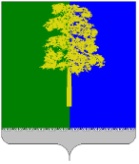 Муниципальное образование Кондинский районХанты-Мансийского автономного округа – ЮгрыАДМИНИСТРАЦИЯ КОНДИНСКОГО РАЙОНАПОСТАНОВЛЕНИЕ         В соответствии с Федеральным законом от 27 июля 2010 года
№ 210-ФЗ «Об организации предоставления государственных и муниципальных услуг», руководствуясь статьей 27 Устава Кондинского района, в целях совершенствования и конкретизации правового регулирования отношений, возникающих в процессе предоставления муниципальных услуг, администрация Кондинского района постановляет:        1. Внести следующие изменения в постановление администрации Кондинского района от 08 февраля 2016 года  № 253 «Об утверждении административного регламента предоставления муниципальной услуги «Выдача разрешения на использование земель или земельного участка, находящихся в муниципальной собственности или государственная собственность на которые не разграничена» (далее – постановление):      1.1. название постановления изложить в следующей редакции: «Об утверждении административного регламента предоставления муниципальной услуги «Выдача разрешения на использование земель или земельных участков без предоставления земельных участков и установления сервитута, публичного сервитута»;      1.2. пункт 4 постановления изложить в следующей редакции: «4. Контроль за выполнением постановления возложить на заместителя главы района А.В. Кривоногова»;     1.3. приложение к постановлению изложить в новой редакции (приложение).                   2.   Обнародовать настоящее постановление в соответствии с решением Думы Кондинского района от 27 февраля 2017 года № 215 «Об утверждении Порядка опубликования (обнародования) муниципальных правовых актов и другой официальной информации органов местного самоуправления муниципального образования Кондинский район» и разместить на официальном сайте органов местного самоуправления Кондинского района Ханты-Мансийского автономного округа – Югры.      3.  Постановление вступает в силу после его обнародования.      4. Контроль за выполнением постановления возложить на заместителя главы района А.В. Кривоногова.Приложениек постановлению администрации Кондинского районаот _________________ № ______Административный регламентпредоставления муниципальной услуги «Выдача разрешения на использование земель или земельных участков без предоставления земельных участков и установления сервитута, публичного сервитута»I. Общие положенияПредмет регулирования Административного регламента1. Административный регламент предоставления муниципальной услуги «Выдача разрешения на использование земель или земельных участков без предоставления земельных участков и установления сервитута, публичного сервитута» (далее – Административный регламент, муниципальная услуга) устанавливает сроки и последовательность административных процедур и административных действий администрации Кондинского района (далее – Уполномоченный орган), а также порядок его взаимодействия с заявителями, органами власти и организациями при предоставлении муниципальной услуги.Круг заявителей2. Заявителями на предоставление муниципальной услуги являются физические лица и юридические лица (далее – заявители).При предоставлении муниципальной услуги от имени заявителей вправе обратиться их законные представители, действующие на основании доверенности, закона либо акта уполномоченного на то государственного органа или органа местного самоуправления.Требования к порядку информирования о правилахпредоставления муниципальной услуги3. Информирование по вопросам предоставления муниципальной услуги, в том числе о сроках и порядке ее предоставления осуществляется специалистами  управления по природным ресурсам и экологии администрации Кондинского района (далее - Управление) в следующих формах (по выбору заявителя):устной (при личном обращении заявителя и/или по телефону);письменной (при письменном обращении заявителя по почте, электронной почте, факсу);на информационном стенде Управления в форме информационных (текстовых) материалов;в форме информационных (мультимедийных) материалов в информационно-телекоммуникационной сети «Интернет»: на официальном сайте  органов местного самоуправления муниципального образования Кондинский район www.admkonda.ru (далее – официальный сайт);в федеральной государственной информационной системе «Единый портал государственных и муниципальных услуг (функций)» www.gosuslugi.ru (далее – Единый портал);в региональной информационной системе Ханты-Мансийского автономного округа – Югры «Портал государственных и муниципальных услуг (функций) Ханты-Мансийского автономного округа – Югры» 86.gosuslugi.ru (далее – региональный портал).Информирование о ходе предоставления муниципальной услуги осуществляется специалистами Управления в следующих формах (по выбору заявителя):устной (при личном обращении заявителя и по телефону);письменной (при письменном обращении заявителя по почте, электронной почте, факсу).4. В случае устного обращения (лично или по телефону) заявителя (его представителя) специалисты Управления в часы приема осуществляют устное информирование (соответственно лично или по телефону) обратившегося за информацией заявителя. Устное информирование осуществляется не более 15 минут.При невозможности специалиста, принявшего звонок, самостоятельно ответить на поставленные вопросы, телефонный звонок переадресовывается (переводится) на другое должностное лицо или же обратившемуся сообщается телефонный номер, по которому можно получить необходимую информацию.В случае если для ответа требуется более продолжительное время, специалист, осуществляющий устное информирование, может предложить заявителю направить в Управление обращение о предоставлении письменной консультации по процедуре предоставления муниципальной услуги, и о ходе предоставления муниципальной услуги, либо назначить другое удобное для заявителя время для устного информирования.При консультировании по вопросам предоставления муниципальной услуги по письменным обращениям ответ на обращение направляется заявителю в срок, не превышающий 30 календарных дней с момента регистрации обращения в Управлении.При консультировании заявителей о ходе предоставления муниципальной услуги в письменной форме информация направляется в срок, не превышающий 3 рабочих дней.Для получения информации по вопросам предоставления муниципальной услуги посредством Единого и регионального порталов заявителям необходимо использовать адреса в информационно-телекоммуникационной сети «Интернет», указанные в пункте 3 Административного регламента.Информирование заявителей о порядке предоставления муниципальной услуги в многофункциональном центре предоставления государственных и муниципальных услуг (далее – МФЦ), а также по иным вопросам, связанным с предоставлением муниципальной услуги, осуществляется МФЦ в соответствии с заключенным соглашением и регламентом работы МФЦ. 5. Информация по вопросам предоставления муниципальной услуги, в том числе о сроках и порядке ее предоставления, размещенная на Едином и региональном порталах, на официальном сайте, предоставляется заявителю бесплатно.Доступ к информации по вопросам предоставления муниципальной услуги, в том числе о ходе, сроках и порядке ее предоставления, осуществляется без выполнения заявителем каких-либо требований, в том числе без использования программного обеспечения, установка которого на технические средства заявителя требует заключения лицензионного или иного соглашения с правообладателем программного обеспечения, предусматривающего взимание платы, регистрацию или авторизацию заявителя или предоставление им персональных данных.6. Способы получения информации заявителями о местах нахождения и графиках работы МФЦ, территориальных органов федеральных органов исполнительной власти, органов местного самоуправления муниципальных образований Ханты-Мансийского автономного округа – Югры, участвующих в предоставлении муниципальной услуги, или в ведении которых находятся документы и (или) информация, получаемые по межведомственному запросу:по выбору заявителя могут использоваться способы получения информации, указанные в пункте 3 Административного регламента, а также информационные материалы, размещенные на официальных сайтах:  Департамент по недропользованию по Уральскому федеральному округу Федерального агентства по недропользованию 
(далее – Роснедра): www.uralnedra.gov.ru;2) Управление федеральной службы государственной регистрации, кадастра и картографии по ХМАО-Югре (далее - Управление Росреестра): www.to86.rosreestr.ru; 3) Департамент недропользования и природных ресурсов            Ханты-Мансийского автономного округа – Югры (далее – Депнедра и природных ресурсов Югры): www.depnedra.admhmao.ru;4) филиал Федерального государственного бюджетного учреждения «Федеральная кадастровая палата Федеральной службы государственной регистрации, кадастра и картографии» по Ханты-Мансийскому автономному округу - Югре) (далее – Кадастровая палата): 86_upr@rosreestr.ru; 5) на портале многофункциональных центров Ханты-Мансийского автономного округа – Югры (http://mfc.admhmao.ru/).7. Порядок, форма, место размещения и способы  получения информации об Уполномоченном органе (включая сведения о его месте нахождения и графике работы, а также его структурных подразделений, справочных телефонах структурного подразделения, участвующего в предоставлении муниципальной услуги, адрес официального сайта, а также электронной почты и (или) форма обратной связи в информационно-телекоммуникационной сети «Интернет»): информация об Уполномоченном органе размещается в форме информационных (текстовых) материалов на информационных стендах в местах предоставления муниципальной услуги, а также на Едином портале, региональном портале и официальном сайте. Для  получения такой информации по выбору заявителя могут использоваться способы, указанные в пункте 3 Административного регламента.8. На стенде в местах предоставления муниципальной услуги и в информационно-телекоммуникационной сети «Интернет» размещается следующая информация:справочная информация (место нахождения, график работы, справочные телефоны, адреса официального сайта и электронной почты Уполномоченного органа и Управления);перечень нормативных правовых актов, регулирующих предоставление муниципальной услуги;досудебный (внесудебный) порядок обжалования решений и действий (бездействия) Уполномоченного органа, МФЦ, а также их должностных лиц, муниципальных служащих, работников;бланки заявлений о предоставлении муниципальной услуги и образцы их заполнения.В случае внесения изменений в порядок предоставления муниципальной услуги специалисты Управления в срок, не превышающий 5 рабочих дней со дня вступления в силу таких изменений, обеспечивают размещение информации в информационно-телекоммуникационной сети «Интернет» (на официальном сайте, региональном портале) и на информационных стендах Управления, находящихся в местах предоставления муниципальной услуги.II. Стандарт предоставления муниципальной услугиНаименование муниципальной услуги9. Выдача разрешения на использование земель или земельных участков без предоставления земельных участков и установления сервитута, публичного сервитута (далее также – разрешение на использование земель или земельного участка).Наименование органа местного самоуправления, предоставляющего муниципальную услугу10. Органом, предоставляющим муниципальную услугу, является Уполномоченный орган.Непосредственное предоставление муниципальной услуги осуществляет Управление.За получением муниципальной услуги заявитель вправе также обратиться в МФЦ.При предоставлении муниципальной услуги Управление осуществляет межведомственное информационное взаимодействие с:Роснедра и его территориальными органами;Управлением Росреестра; Депнедра и природных ресурсов Югры,Кадастровой палатой;государственными органами власти, органами местного самоуправления, подведомственными им организациями, в распоряжении которых имеются документы, подтверждающие основания для использования земель или земельного участка в целях, предусмотренных пунктом  1 статьи 39.34 Земельного кодекса Российской Федерации. В соответствии с требованиями пункта 3 части 1 статьи 7 Федерального закона от 27 июля 2010 года № 210-ФЗ «Об организации предоставления государственных и муниципальных услуг» (далее – Федеральный закон № 210-ФЗ), установлен запрет требовать от заявителя осуществления действий, в том числе согласований, необходимых для получения муниципальной услуги и связанных с обращением в иные государственные органы, организации, за исключением получения услуг и получения документов и информации, предоставляемых в результате предоставления таких услуг, включенных в Перечень услуг, которые являются необходимыми и обязательными для предоставления муниципальных услуг, утвержденный решением Думы Кондинского района  от 26 мая 2015 года № 569 «Об утверждении Перечня услуг, которые являются необходимыми и обязательными для предоставления муниципальных услуг, а также Порядка определения размера платы за оказание таких услуг».Результат предоставления муниципальной услуги11. Результатом предоставления муниципальной услуги является выдача (направление) заявителю:решения о выдаче разрешения на использование земель или земельного участка;решения об отказе в выдаче разрешения на использование земель или земельного участка.Срок предоставления муниципальной услуги12. Максимальный срок предоставления муниципальной услуги составляет не более 25 календарных дней со дня поступления заявления о предоставлении муниципальной услуги в Управление.В случае обращения заявителя за получением муниципальной услуги в МФЦ срок предоставления муниципальной услуги исчисляется со дня передачи документов, обязанность по представлению которых возложена на заявителя, из МФЦ в Управление.Срок выдачи (направления) документа, являющегося результатом предоставления муниципальной услуги – не позднее 3 рабочих дней со дня принятия решения о предоставлении (об отказе в предоставлении) муниципальной услуги.Правовые основания для предоставления муниципальной услуги13. Перечень нормативных правовых актов, регулирующих предоставление муниципальной услуги, размещен на Едином портале и региональном портале, а также в региональной информационной системе Ханты-Мансийского автономного округа-Югры «Реестр государственных и муниципальных услуг (функций) Ханты-Мансийского автономного округа-Югры».Исчерпывающий перечень документов, необходимыхдля предоставления муниципальной услуги14. Исчерпывающий перечень документов, необходимых для предоставления муниципальной услуги, которые заявитель должен представить самостоятельно: 1) заявление о выдаче разрешения на использование земель или земельного участка (далее также – заявление, заявление о предоставлении муниципальной услуги), в котором должны быть указаны:фамилия, имя и (при наличии) отчество, место жительства заявителя и реквизиты документа, удостоверяющего его личность, – в  случае, если заявление подается физическим лицом;наименование, место нахождения, организационно-правовая форма и сведения о государственной регистрации заявителя в Едином государственном реестре юридических лиц – в случае, если заявление подается юридическим лицом;фамилия, имя и (при наличии) отчество представителя заявителя и реквизиты документа, подтверждающего его полномочия, – в случае, если заявление подается представителем заявителя;почтовый адрес, адрес электронной почты, номер телефона для связи с заявителем или представителем заявителя;предполагаемые цели использования земель или земельного участка в соответствии с пунктом 1 статьи 39.34 Земельного кодекса Российской Федерации;кадастровый номер земельного участка – в случае, если планируется использование всего земельного участка или его части;срок использования земель или земельного участка (в пределах сроков, установленных пунктом 1 статьи 39.34 Земельного кодекса Российской Федерации);2) копии документов, удостоверяющих личность заявителя и представителя заявителя, и документа, подтверждающего полномочия представителя заявителя, в случае, если заявление подается представителем заявителя;3) схема границ предполагаемых к использованию земель или части земельного участка на кадастровом плане территории с указанием координат характерных точек границ территории – в случае, если планируется использовать земли или часть земельного участка 
(с использованием системы координат, применяемой при ведении Единого государственного реестра недвижимости).Исчерпывающий перечень документов, необходимых для предоставления муниципальной услуги, запрашиваемых и получаемых в порядке межведомственного информационного взаимодействия:1) выписка из Единого государственного реестра недвижимости об объекте недвижимости (об испрашиваемом земельном участке); 2) копия лицензии, удостоверяющей право проведения работ по геологическому изучению недр (в случае, если заявление подается в целях осуществления геологического изучения недр); 3) документы, подтверждающие основания для использования земель или земельного участка в целях, предусмотренных пунктом 1 статьи 39.34 Земельного кодекса Российской Федерации, а именно:в целях проведения инженерных изысканий либо капитального или текущего ремонта линейного объекта на срок не более одного года;в целях строительства временных или вспомогательных сооружений (включая ограждения, бытовки, навесы), складирования строительных и иных материалов, техники для обеспечения строительства, реконструкции линейных объектов федерального, регионального или местного значения на срок их строительства, реконструкции;в целях осуществления геологического изучения недр на срок действия соответствующей лицензии;в целях сохранения и развития традиционных образа жизни, хозяйственной деятельности и промыслов коренных малочисленных народов Севера, Сибири и Дальнего Востока Российской Федерации в местах их традиционного проживания и традиционной хозяйственной деятельности лицам, относящимся к коренным малочисленным народам Севера, Сибири и Дальнего Востока Российской Федерации, и их общинам без ограничения срока.Документы, указанные в настоящем пункте Административного регламента (их копии, сведения, содержащиеся в них) Управление запрашивает  в государственных органах, органах местного самоуправления и подведомственных государственным органам или органам местного самоуправления организациях, в распоряжении которых находятся указанные документы. Указанные документы могут быть представлены заявителем по собственной инициативе. Непредставление заявителем документов, которые заявитель вправе представить по собственной инициативе, не является основанием для отказа заявителю в предоставлении муниципальной услуги.16. Заявление о предоставлении муниципальной услуги, представляется в свободной форме либо по рекомендуемой форме, приведенной в приложении 1 к Административному регламенту.Форму заявления о предоставлении муниципальной услуги заявитель может получить:на информационном стенде в месте предоставления муниципальной услуги;у специалиста Управления;у работника МФЦ;посредством информационно-телекоммуникационной сети «Интернет» на официальном сайте, Едином и региональном порталах.Документ, предусмотренный подпунктом 3 пункта  14 Административного регламента, заявитель вправе получить, обратившись в организацию, специализирующуюся на подготовке схем.Документ, указанный в подпункте 1 пункта 15 Административного регламента, заявитель вправе получить, обратившись в Кадастровую палату, информация о местонахождении, контактах и графике работы которой содержится на ее официальном сайте, указанном в пункте 6 Административного регламента.Документ, указанный в подпункте 2 пункта 15 Административного регламента заявитель вправе получить, обратившись в орган, выдавший лицензию на право проведения работ по геологическому изучению недр (Роснедра либо Депнедра и природных ресурсов Югры), информация о местонахождении, контактах и графике работы такого органа содержится на его официальном сайте, указанном в пункте 6 Административного регламента.17. По выбору заявителя заявление  представляется в Управление или в МФЦ одним из следующих способов: при личном обращении, почтовой связью.В случае подачи заявления лично заявителю выдается расписка в приеме документов по форме, приведенной в приложении 2 к Административному регламенту, с указанием перечня представленных заявителем документов, даты и времени получения. В случае подачи заявления путем направления почтовым отправлением расписка в получении заявления и копий документов гражданину не выдается.18.  В соответствии с частью 1 статьи 7 Федерального закона 
№ 210-ФЗ запрещается требовать от заявителей:1) представления документов и информации или осуществления действий, представление или осуществление которых не предусмотрено нормативными правовыми актами, регулирующими отношения, возникающие в связи с предоставлением муниципальной услуги;2) представления документов и информации, в том числе подтверждающих внесение заявителем платы за предоставление муниципальной услуги, которые находятся в распоряжении органов, предоставляющих государственные и муниципальные услуги, иных государственных органов, органов местного самоуправления либо подведомственных государственным органам или органам местного самоуправления организаций, участвующих в предоставлении предусмотренных частью 1 статьи 1 Федерального закона 
№ 210-ФЗ государственных и муниципальных услуг, в соответствии с нормативными правовыми актами Российской Федерации, нормативными правовыми актами Ханты-Мансийского автономного округа – Югры, муниципальными правовыми актами, за исключением документов, включенных в определенный частью 6 статьи 7 Федерального закона 
№ 210-ФЗ перечень документов. Заявитель вправе представить указанные документы и информацию в орган, предоставляющий муниципальную услугу, по собственной инициативе;3) представления документов и информации, отсутствие и (или) недостоверность которых не указывались при первоначальном отказе в приеме документов, необходимых для предоставления муниципальной услуги, либо в предоставлении муниципальной услуги, за исключением следующих случаев:изменение требований нормативных правовых актов, касающихся предоставления муниципальной услуги, после первоначальной подачи заявления о предоставлении муниципальной услуги;наличие ошибок в заявлении о предоставлении муниципальной услуги и документах, поданных заявителем после первоначального отказа в приеме документов, необходимых для предоставления муниципальной услуги, либо в предоставлении муниципальной услуги и не включенных в представленный ранее комплект документов;истечение срока действия документов или изменение информации после первоначального отказа в приеме документов, необходимых для предоставления муниципальной услуги, либо в предоставлении муниципальной услуги;выявление документально подтвержденного факта (признаков) ошибочного или противоправного действия (бездействия) должностного лица Управления, работника МФЦ при первоначальном отказе в приеме документов, необходимых для предоставления муниципальной услуги, либо в предоставлении муниципальной услуги, о чем в письменном виде за подписью руководителя Управления, руководителя МФЦ при первоначальном отказе в приеме документов, необходимых для предоставления муниципальной услуги, уведомляется заявитель, а также приносятся извинения за доставленные неудобства.Исчерпывающий перечень оснований для отказа в приеме документов, необходимых для предоставления муниципальной услуги19. Основания для отказа в приеме документов, необходимых для предоставления муниципальной услуги, законодательством Российской Федерации и Ханты-Мансийского автономного округа – Югры не предусмотрены.Исчерпывающий перечень оснований для приостановления и (или)отказа в предоставлении муниципальной услуги20. Основания для приостановления предоставления муниципальной услуги законодательством Российской Федерации и Ханты-Мансийского автономного округа – Югры не предусмотрены.21. Основания для отказа в предоставлении муниципальной услуги в соответствии с пунктом 7 Правил выдачи разрешения на использование земель или земельного участка, находящихся в государственной или муниципальной собственности, утвержденных постановлением Правительства Российской Федерации от 27 ноября 2014 года № 1244 «Об утверждении правил выдачи разрешения на использование земель или земельного участка, находящихся в государственной или муниципальной собственности» (далее – Правила):1) заявление подано с нарушением требований, установленных пунктами 3, 4 Правил, а именно:заявителем не предоставлены документы, указанные в пункте 14 Административного регламента;заявление не содержит сведения, указанные в подпункте 1 пункта 14 Административного регламента; 2) в заявлении указаны цели использования земель или земельного участка или объекты, предполагаемые к размещению, не предусмотренные пунктом 1 статьи 39.34 Земельного кодекса Российской Федерации;3) земельный участок, на использование которого испрашивается разрешение, предоставлен физическому или юридическому лицу.Размер платы, взимаемой с заявителя при предоставлении муниципальной услуги, и способы ее взимания 22. Взимание платы за предоставление муниципальной услуги законодательством Российской Федерации, законодательством           Ханты-Мансийского автономного округа - Югры не предусмотрено.Максимальный срок ожидания в очереди при подаче запросао предоставлении муниципальной услуги и при получениирезультата предоставления муниципальной услуги23. Максимальный срок ожидания в очереди при подаче заявления о предоставлении муниципальной услуги и при получении результата предоставления муниципальной услуги составляет 15 минут.Срок регистрации запроса заявителяо предоставлении муниципальной услуги24. Письменные обращения, поступившие в адрес Управления, подлежат обязательной регистрации в течение 1 рабочего дня с момента их поступления.В случае личного обращения заявителя с заявлением в Управление, такое заявление подлежит обязательной регистрации в течение 15 минут.Срок регистрации запроса заявителя о предоставлении муниципальной услуги в МФЦ осуществляется в соответствии с регламентом работы МФЦ.Требования к помещениям, в которых предоставляютсямуниципальные услуги, к залу ожидания, местам для заполнения запросов о предоставлении муниципальной услуги, информационным стендам с образцами  их заполнения и перечнем документов, необходимых для предоставления каждой муниципальной услуги, в том числе к обеспечению доступности для инвалидов указанных объектов в соответствии с законодательством Российской Федерации о социальной защите инвалидов 25. Помещения, в которых предоставляется муниципальная услуга, размещаются не выше второго этажа здания.В целях обеспечения физической доступности для заявителей с ограничениями жизнедеятельности вход в здание и помещения, в которых предоставляется муниципальная услуга, оборудуется пандусами, специальными ограждениями и перилами, в том числе при передвижении на инвалидной коляске, кнопкой вызова. По обращению заявителя обеспечивается прием запроса на первом этаже здания в случае передвижения заявителя в инвалидной коляске.Лестницы, находящиеся на пути движения в помещение для предоставления муниципальной услуги, оборудуются контрастной маркировкой крайних ступеней, поручнями с двух сторон.Вход в здание, в котором предоставляется муниципальная услуга, должен быть расположен с учетом пешеходной доступности для заявителей от остановок общественного транспорта, оборудован информационными табличками (вывесками), содержащими информацию о наименовании органа, предоставляющего муниципальную услугу, местонахождении, режиме работы, а также о справочных телефонных номерах. Вход и выход из помещения для предоставления муниципальной услуги должны быть оборудованы пандусами, расширенными проходами, позволяющими обеспечить беспрепятственный доступ инвалидов. Лестницы, находящиеся по пути движения в помещение для предоставления муниципальной услуги, должны быть оборудованы контрастной маркировкой крайних ступеней, поручнями с двух сторон. Помещения, в которых предоставляется муниципальная услуга, должны соответствовать санитарно-эпидемиологическим требованиям, правилам пожарной безопасности, нормам охраны труда. Помещения, в которых предоставляется муниципальная услуга, должны быть оборудованы соответствующими информационными стендами, вывесками, указателями.Места предоставления муниципальной услуги должны соответствовать требованиям к местам обслуживания маломобильных групп населения, к внутреннему оборудованию и устройствам в помещении, к санитарно-бытовым помещениям для инвалидов, к путям движения в помещении и залах обслуживания, к лестницам и пандусам в помещении.Зал ожидания должен соответствовать комфортным условиям для заявителей, быть оборудован информационными стендами, стульями, столами, обеспечен бланками заявлений, письменными принадлежностями.Информационные стенды размещаются на видном, доступном для заявителей месте и призваны обеспечить заявителя исчерпывающей информацией. Стенды должны быть оформлены в едином стиле, надписи сделаны черным шрифтом на белом фоне. Оформление визуальной, текстовой информации о порядке предоставления муниципальной услуги должно соответствовать оптимальному зрительному восприятию этой информации заявителями. На информационных стендах, информационном терминале и в информационно-телекоммуникационной сети «Интернет» размещается информация, указанная в пункте 8 Административного регламента.Каждое рабочее место специалиста, участвующего в предоставлении муниципальной услуги, оборудуется персональным компьютером с возможностью доступа:1) к необходимым информационным базам данных, позволяющим своевременно и в полном объеме получать справочную информацию по вопросам предоставления услуги;2) к печатающим и сканирующим устройствам, позволяющим организовать предоставление муниципальной услуги оперативно и в полном объеме.Показатели доступности и качества муниципальной услуги26. Показатели доступности:доступность информирования заявителей о порядке предоставления муниципальной услуги, в том посредством официального сайта, о ходе предоставления муниципальной услуги, в форме устного или письменного информирования;доступность заявителей к форме заявления о предоставлении муниципальной услуги, размещенной на Едином и региональном порталах, в том числе с возможностью его копирования и заполнения;возможность получения заявителем муниципальной услуги в МФЦ.27. Показатели качества муниципальной услуги:соблюдение времени ожидания в очереди при подаче заявления о предоставлении муниципальной услуги и при получении результата предоставления муниципальной услуги;соблюдение должностными лицами сроков предоставления муниципальной услуги;отсутствие обоснованных жалоб заявителей на качество предоставления муниципальной услуги, действия (бездействие) должностных лиц и решений, принимаемых (осуществляемых) в ходе предоставления муниципальной услуги.Особенности предоставления муниципальной услуги в многофункциональных центрах предоставления государственных и муниципальных услугМФЦ предоставляет муниципальную услугу по принципу «одного окна», при этом взаимодействие с Уполномоченным органом происходит без участия заявителя, в соответствии с нормативными правовыми актами и соглашением о взаимодействии с МФЦ.МФЦ при предоставлении муниципальной услуги осуществляет следующие административные процедуры (действия) : информирование о предоставлении муниципальной услуги;прием заявления о выдаче разрешения на использование земель или земельного участка;выдачу разрешения на использование земель или земельного участка.Особенности предоставления муниципальной услуги в электронной форме (при наличии технической возможности)29. При предоставлении муниципальной услуги в электронной форме заявителю обеспечивается:1) получение информации о порядке и сроках предоставления муниципальной услуги посредством Единого и регионального порталов, официального сайта Уполномоченного органа;2) досудебное (внесудебное) обжалование решений и действий (бездействия) Управления, его должностного лица либо муниципального служащего посредством Единого и регионального порталов.Предоставление муниципальной услуги в электронной форме осуществляется с использованием электронной подписи в соответствии с требованиями федерального законодательства.В случае если при обращении в электронной форме за получением муниципальной услуги идентификация и аутентификация 
заявителя – физического лица осуществляются с использованием единой системы идентификации и аутентификации, такой заявитель вправе использовать простую электронную подпись при условии, что при выдаче ключа простой электронной подписи личность физического лица установлена при личном приеме.III. Состав, последовательность и сроки выполнения административных процедур, требования к порядку их выполнения, в том числе особенности выполнения административных процедур в электронной форме, а также особенности выполнения административных процедур в многофункциональных центрах30. Предоставление муниципальной услуги включает в себя следующие административные процедуры:прием и регистрация заявления о предоставлении муниципальной услуги;формирование и направление межведомственных запросов, получение ответов на них;подготовка и принятие решения о выдаче разрешения на использование земель или земельного участка (об отказе в выдаче разрешения на использование земель или земельного участка);выдача (направление) результата предоставления муниципальной услуги.Прием и регистрация заявления о предоставлении 
муниципальной услуги31. Основанием для начала административной процедуры является поступление в Управление или МФЦ заявления о предоставлении муниципальной услуги.Должностным лицом, ответственным за прием и регистрацию заявления о предоставлении муниципальной услуги, является специалист Управления. Содержание административных действий, входящих в состав административной процедуры: прием и регистрация заявления о предоставлении муниципальной услуги, при личном обращении также выдача расписки, составленной в двух экземплярах, один из которых вручается заявителю, другой – приобщается к принятым документам.Критерием принятия решения о приеме и регистрации заявления о предоставлении муниципальной услуги является наличие заявления о предоставлении муниципальной услуги.Максимальный срок выполнения данной административной процедуры – 1 рабочий день от даты представления заявления в Управление, в случае личного обращения заявителя с заявлением в Управление, такое заявление подлежит обязательной регистрации в течение 15 минут.Прием и регистрация заявления в МФЦ осуществляется в соответствии с его регламентом работы.Заявление о предоставлении муниципальной услуги, поступившее в МФЦ, передается в Управление в срок, установленный соглашением между МФЦ и Уполномоченным органом.Результатом выполнения данной административной процедуры является зарегистрированное заявление о предоставлении муниципальной услуги.Способ фиксации результата выполнения административной процедуры: факт регистрации заявления о предоставлении муниципальной услуги фиксируется в журнале регистрации заявления с проставлением в заявлении отметки о регистрации.Зарегистрированное заявление о предоставлении муниципальной услуги и прилагаемые к нему документы передаются специалисту Управления, ответственному за формирование, направление межведомственных запросов.Формирование и направление межведомственных запросов, получение ответов на них32. Основанием для начала административной процедуры является поступление специалисту Управления, ответственному за формирование, направление межведомственных запросов, зарегистрированного заявления о предоставлении муниципальной услуги.Должностным лицом, ответственным за формирование и направление межведомственных запросов, получение на них ответов, является специалист Управления. Административные действия, входящие в состав настоящей административной процедуры, выполняемые специалистом, ответственным за формирование, направление межведомственных запросов:проверка представленных документов на соответствие перечню, указанному в пункте 15 Административного регламента; при отсутствии документов, которые могут быть представлены заявителем по собственной инициативе – формирование и направление межведомственных запросов – в течение 2 рабочих дней с момента поступления зарегистрированного заявления к специалисту, ответственному за формирование, направление межведомственных запросов;передача заявления о предоставлении муниципальной услуги, прилагаемых к нему документов, ответов, полученных на межведомственные запросы, специалисту, ответственному за предоставление муниципальной услуги – в течение 1 рабочего дня с момента поступления ответов на межведомственные запросы.Срок получения ответов на межведомственные запросы в соответствии с Федеральным законом №  210-ФЗ составляет – 5 рабочих дней со дня поступления межведомственного запроса в органы, предоставляющие документы и информацию.Непредставление (несвоевременное представление) органами по межведомственному запросу документов и информации, указанной в настоящем пункте, не может являться основанием для отказа в предоставлении муниципальной услуги.Критерием для принятия решения о направлении межведомственных запросов является непредставление заявителем документов, которые он вправе представить по собственной инициативе, указанных в пункте 15 Административного регламента.Максимальный срок  выполнения административной процедуры  - 7 рабочих дней со дня поступления зарегистрированного заявления о предоставлении муниципальной услуги и прилагаемых к нему документов к специалисту, ответственному за формирование, направление межведомственных запросов.Результатами выполнения данной административной процедуры являются: полученные ответы на межведомственные запросы, содержащие документы или сведения из них, указывающие на отсутствие (наличие) оснований для отказа в предоставлении муниципальной услуги, указанные в пункте 21 Административного регламента.Способ фиксации результата выполнения административной процедуры: полученный ответ на межведомственный запрос регистрируется в  журнале регистрации ответов на межведомственные запросы и приобщается к документам заявителя.После регистрации полученные ответы на межведомственные запросы, а также зарегистрированное заявление о предоставлении муниципальной услуги и прилагаемые к нему документы передаются специалисту  Управления, ответственному за предоставление муниципальной услуги.Подготовка и принятие решения о выдаче разрешения на использование земель или земельного участка (об отказе в выдаче разрешения на использование земель или земельного участка)33. Основанием для начала выполнения административной процедуры является поступление к специалисту Управления, ответственному за предоставление муниципальной услуги, зарегистрированного заявления о предоставлении муниципальной услуги, прилагаемых к нему документов, ответов на межведомственные запросы (в случае их направления).Сведения о должностном лице, ответственном за выполнение административной процедуры:должностным лицом, ответственным за подготовку проекта решения о выдаче разрешения на использование земель или земельного участка (об отказе в выдаче разрешения на использование земель или земельного участка), является специалист Управления, ответственный за предоставление муниципальной услуги;должностным лицом, ответственным за принятие решения о выдаче разрешения (об отказе в выдаче разрешения) путем его подписания, является Глава Кондинского района  либо лицо, его замещающее.Административные действия, входящие в состав настоящей административной процедуры, выполняемые специалистом, ответственным за предоставление муниципальной услуги:проверка заявления и документов на предмет отсутствия (наличия) оснований для отказа в предоставлении муниципальной услуги, указанных в пункте 21 Административного регламента, в течение 2 рабочих дней со дня поступления таких документов;в течение 1 рабочего дня после проверки документов подготовка и направление на подпись проекта одного из решений: о выдаче разрешения на использование земель или земельного участка (об отказе в выдаче разрешения на использование земель или земельного участка) (далее – проект решения);в течение 1 рабочего дня со дня подписания соответствующего решения направление документа специалисту, ответственному за выдачу (направление) заявителю результата предоставления муниципальной услуги;в течение десяти рабочих дней со дня выдачи разрешения на использование земель или земельного участка направляет копию этого разрешения в Управление Росреестра. Административные действия, входящие в состав настоящей административной процедуры, выполняемые должностным лицом, уполномоченным на принятие решения: в течение 3 рабочих дней со дня поступления на подпись проекта решения принимает решение о выдаче разрешения на использование земель или земельного участка (об отказе в выдаче разрешения на использование земель или земельного участка) путем подписания соответствующего документа.Критерием для принятия решения о выдаче разрешения на использование земель или земельного участка (об отказе в выдаче разрешения на использование земель или земельного участка) является наличие (отсутствие) оснований для отказа в предоставлении муниципальной услуги, указанных в пункте 21 Административного регламента.Максимальный срок выполнения административной процедуры - 5 рабочих дней со дня поступления к специалисту, ответственному за предоставление муниципальной услуги, зарегистрированного заявления и прилагаемых к нему документов.Результатом административной процедуры является:Постановление Уполномоченного органа о выдаче разрешения на использование земель или земельного участка, оформленное на его фирменном бланке;уведомление Уполномоченного органа об отказе в выдаче разрешения на использование земель или земельного участка, оформленное его фирменном на бланке, в котором указываются все основания такого отказа.Способ фиксации результата административной процедуры: регистрация в электронном документообороте номера и даты документа, являющегося результатом административной процедуры.Документ, являющийся результатом административной процедуры, передается специалисту, ответственному за выдачу (направление) заявителю результата предоставления муниципальной услуги.Выдача (направление) результата предоставления муниципальной услуги34. Основанием для начала исполнения процедуры является поступление документа, являющегося результатом предоставления муниципальной услуги, к специалисту Управления, ответственному за выдачу (направление) заявителю результата предоставления муниципальной услуги.Должностным лицом, ответственным за направление (выдачу) результата предоставления муниципальной услуги, является специалист Управления, ответственный за выдачу (направление) заявителю результата предоставления муниципальной услуги.Состав административных действий, входящих в состав административной процедуры, выполняемых ответственным должностным лицом: определение способа выдачи (направления) заявителю результата предоставления муниципальной услуги, после чего – обеспечение  выдачи (направления) заявителю результата предоставления муниципальной услуги в соответствии с волеизъявлением заявителя, указанным в заявлении – в течение 2 рабочих дней со дня поступления документа, являющегося результатом предоставления муниципальной услуги, к специалисту, ответственному за выдачу (направление) заявителю результата предоставления муниципальной услуги.Критерием принятия решения о направлении результата муниципальной услуги является наличие оформленного документа, являющегося результатом предоставления муниципальной услуги.Результатом выполнения данной административной процедуры в соответствии с волеизъявлением заявителя, указанным в заявлении, является:выдача заявителю документа, являющегося результатом предоставления муниципальной услуги, в Управлении или в МФЦ;направление документа, являющегося результатом предоставления муниципальной услуги, заявителю почтой заказным письмом с уведомлением по почтовому адресу, указанному заявителем для этой цели в заявлении.Максимальный срок  выполнения административной процедуры - 3 рабочих   дня со дня подписания решения о выдаче разрешения (об отказе в выдаче разрешения на использование земель или земельного участка).Способ фиксации результата выполнения административной процедуры:в случае выдачи документа, являющегося результатом предоставления муниципальной услуги, нарочно заявителю, запись о выдаче документа заявителю, подтверждается подписью заявителя в журнале выдачи документов;в случае направления заявителю документа, являющегося результатом предоставления муниципальной услуги, почтой, получение заявителем документов подтверждается уведомлением о вручении и записью в электронном документообороте;в случае выдачи документа, являющегося результатом предоставления муниципальной услуги, в МФЦ, запись о выдаче документа заявителю отображается в соответствии с порядком ведения документооборота, принятым в МФЦ.IV. Формы контроля за исполнением административного регламентаПорядок осуществления текущего контроля за соблюдением и исполнением ответственными должностными лицами положений административного регламента и иных нормативных правовых актов, устанавливающих требования к предоставлению муниципальной услуги, 
а также принятием ими решений35. Текущий контроль за соблюдением и исполнением положений Административного регламента и иных нормативных правовых актов, устанавливающих требования к предоставлению муниципальной услуги, а также решений, принятых (осуществляемых) ответственными должностными лицами в ходе предоставления муниципальной услуги, осуществляется заместителем главы Кондинского района, курирующим вопросы природных ресурсов и экологии, либо главой Кондинского района. Порядок и периодичность осуществления плановых и внеплановых проверок полноты и качества предоставления муниципальной услуги, порядок и формы контроля полноты и качества предоставления муниципальной услуги, в том числе со стороны граждан, 
их объединений и организаций36. Контроль за полнотой и качеством предоставления муниципальной услуги осуществляется в форме плановых и внеплановых проверок полноты и качества предоставления муниципальной услуги (далее – плановые, внеплановые проверки, проверки) в соответствии с решением главы Кондинского района либо лица, его замещающего.37. Периодичность проведения плановых проверок – 1 раз в квартал. Внеплановые проверки проводятся в случае выявления нарушения главой Кондинского района либо лицом, его замещающим, ответственным за предоставление муниципальной услуги, положений Административного регламента либо поступления жалобы заявителя на решения или действия (бездействие) Управления, его должностных лиц, муниципальных служащих, принятые или осуществляемые в ходе предоставления муниципальной услуги.Рассмотрение жалобы заявителя осуществляется в порядке, предусмотренном разделом V Административного регламента.Проверки проводятся лицами, уполномоченными руководителем Уполномоченного органа либо лицом, его замещающим.Результаты проверки оформляются в форме акта, который подписывается лицами, участвующими в проведении проверки.38. Контроль полноты и качества предоставления муниципальной услуги со стороны граждан, их объединений, организаций осуществляется с использованием соответствующей информации, размещаемой на официальном сайте, а также с использованием адреса электронной почты Управления, в форме письменных и устных обращений в адрес Управления.Ответственность должностных лиц, муниципальных служащих органа местного самоуправления, предоставляющего муниципальную услугу, и работников организаций, участвующих в ее предоставлении, за решения и действия (бездействие), принимаемые (осуществляемые) ими в ходе предоставления муниципальной услуги, в том числе за необоснованные межведомственные запросы          39. Должностные лица и муниципальные служащие Управления, а также работники МФЦ несут персональную ответственность в соответствии с законодательством Российской Федерации за решения и действия (бездействие), принимаемые (осуществляемые) в ходе предоставления муниципальной услуги.Персональная ответственность указанных лиц закрепляется в их должностных инструкциях в соответствии с требованиями законодательства.40. В соответствии со статьей  9.6 Закона Ханты-Мансийского автономного округа – Югры от 11 июня 2010 года 
№ 102-оз «Об административных правонарушениях» должностные лица Управления, работники МФЦ несут административную ответственность за нарушение Административного регламента, выразившееся в нарушении срока регистрации запроса заявителя о предоставлении муниципальной услуги, срока предоставления муниципальной услуги, в неправомерных отказах в приеме у заявителя документов, предусмотренных для предоставления муниципальной услуги, предоставлении муниципальной услуги, исправлении допущенных опечаток и ошибок в выданных в результате предоставления муниципальной услуги документах либо нарушении установленного срока осуществления таких исправлений, в превышении максимального срока ожидания в очереди при подаче запроса о муниципальной услуги, а равно при получении результата предоставления муниципальной услуги (за исключением срока подачи запроса в МФЦ), в нарушении требований к помещениям, в которых предоставляется муниципальная услуга, к залу ожидания, местам для заполнения запросов о предоставлении муниципальной услуги, информационным стендам с образцами их заполнения и перечнем документов, необходимых для предоставления муниципальной услуги (за исключением требований, установленных к помещениям МФЦ).V. Досудебный (внесудебный) порядок обжалования решений и действий (бездействия) органа местного самоуправления, предоставляющего муниципальную услугу, многофункционального центра, а также их должностных лиц, муниципальных служащих, работников           41. Заявитель имеет право на досудебное (внесудебное) обжалование действий (бездействия) и решений Управления, его должностных лиц, муниципальных служащих, а так же МФЦ и его работников, принятых (осуществляемых) в ходе предоставления муниципальной услуги.42. Жалоба на решения, действия (бездействие) Управления, его должностных лиц, муниципальных служащих, подается для рассмотрения в Управление.В случае если обжалуются решения  и действия (бездействие) начальника Управления, жалоба  направляется в адрес заместителя главы Кондинского района, курирующего деятельность Управления.При обжаловании решений, действий (бездействий) МФЦ,  директора МФЦ,  жалоба подается для рассмотрения в администрацию района и рассматривается заместителем главы района, курирующим деятельность МФЦ.Жалоба на решения, действия (бездействие) работников МФЦ подается для рассмотрения директору МФЦ.43. Управление обеспечивает информирование о порядке подачи и рассмотрения жалобы посредством телефонной связи, размещения информации на Едином и региональном порталах, на стендах в местах предоставления муниципальной услуги, на официальном сайте, а также при личном обращении заявителя.44. Перечень нормативно правовых актов, регулирующих порядок досудебного (внесудебного) обжалования решений и действий (бездействия) отдела, предоставляющего муниципальную услугу, МФЦ, а также их должностных лиц, муниципальных служащих, работников:1) Федеральный  закон  от 27.07.2010 № 210-ФЗ «Об организации предоставления государственных и муниципальных услуг»;2)  постановление администрация Кондинского района  от 28 августа 2017 года № 1400 «Об утверждении правил подачи и рассмотрения жалоб на решения и действия (бездействие) органов администрации Кондинского района, предоставляющих муниципальные услуги, их должностных лиц, муниципальных служащих, муниципального бюджетного учреждения Кондинского района «Многофункциональный центр предоставления государственных и муниципальных услуг» и его работников». Приложение 1к Административному регламенту предоставления муниципальной услуги «Выдача разрешения на использование земель или земельных участков без предоставления земельных участков и установления сервитута, публичного сервитута»                                В  ______________________________________________                                (уполномоченный орган местного самоуправления)_______________________________________________   адрес: _________________________________________                              от ____________________________________________                                    (Ф.И.О. или наименование заявителя)                              реквизиты документа, удостоверяющего личность                              ______________________________________________,                              (наименование, местонахождение  юридического лица)______________________________________________                              ОГРН ________________________________________,                                свидетельство о государственной регистрации                              заявителя в ЕГРЮЛ __________________________)                              адрес: _____________________________________,телефон: ________________, факс: ____________,                              адрес электронной почты: ____________________ЗаявлениеПрошу выдать разрешение на использование земель или земельного участка в целях:(ниже в одном из квадратов поставить значок V или X)┌─┐└─┘ в целях проведения инженерных изысканий либо капитального или текущего ремонта линейного объекта на срок __________ (указать срок не более одного года)┌─┐└─┘ в целях строительства временных или вспомогательных сооружений (включая ограждения, бытовки, навесы), складирования строительных и иных материалов, техники для обеспечения строительства, реконструкции линейных объектов федерального, регионального или местного значения на срок _____ (указать срок строительства, реконструкции)┌─┐└─┘ в целях осуществления геологического изучения недр на срок _____ (указать срок действия соответствующей лицензии) лицензии, выданной _______________________________________________ (указать наименование органа, выдавшего лицензию) дата выдачи ______________________ (указать дату выдачи лицензии)┌─┐└─┘ в целях сохранения и развития традиционных образа жизни, хозяйствования и промыслов коренных малочисленных народов Севера, Сибири и Дальнего Востока Российской Федерации в местах их традиционного проживания и традиционной хозяйственной деятельности лицам, относящимся к коренным малочисленным народам Севера, Сибири и Дальнего Востока Российской Федерации, и их общинам без ограничения срока________________________________________________________________ (указать наименование муниципального образования, населенного пункта, местоположение - можно ориентировочное)________________________________________________________________кадастровый     номер земельного участка :___________________________на срок  использования ________________________________________(срок выбирается заявителем  самостоятельно, но не более пределов,установленных  пунктом 1 статьи 39.34 Земельного кодекса Российской Федерации)Заявитель предупрежден о необходимости осуществить действия, предусмотренные пунктами 1, 2 статьи 39.35 Земельного кодекса Российской Федерации в случае, если использование им испрашиваемых настоящим заявлением земель или земельных участков приведет к порче или уничтожению плодородного слоя почвы в границах таких земель или земельных участков.К заявлению прилагаются следующие документы:1) _____________________________________________________________2) _____________________________________________________________Документы, являющиеся результатом предоставления муниципальной услуги, прошу выдать (направить):┌─┐└─┘ нарочно в МФЦ┌─┐└─┘ нарочно в __________________ (указать наименование уполномоченного органа)┌─┐└─┘ посредством почтовой связи по адресу: ___________________________________                                                                                               (указать почтовый адрес)Дата «___» _____________ 20___ год          Подпись ______________ /______________/СОГЛАСИЕ НА ОБРАБОТКУ ПЕРСОНАЛЬНЫХ ДАННЫХПодтверждаю свое согласие (а также согласие представляемого мною лица) в соответствии с Федеральным законом от 27 июля 2006 года № 152-ФЗ «О персональных данных» (далее – согласие), которое дается управлению по природным ресурсам и экологии администрации Кондинского района (628200 пгт.Междуреченский, ул.Титова, 26, Кондинский район, Ханты-Мансийский автономный округ-Югра) на осуществление действий, необходимых для обработки персональных данных в целях предоставления муниципальной услуги «Выдача разрешения на использование земель или земельных участков без предоставления земельных участков и установления сервитута, публичного сервитута» (далее – муниципальная услуга), включая сбор, систематизацию, накопление, хранение, уточнение (обновление, изменение), использование, распространение (в том числе передачу), обезличивание, блокирование, уничтожение персональных данных, а также иных действий, необходимых для обработки персональных данных, в том числе, в автоматизированном режиме, включая принятие решений на их основе уполномоченным органом местного самоуправления, в целях предоставления муниципальной  услуги. Согласие дается в отношении персональных данных, содержащихся в настоящем заявлении, в представленных с ним документах, а также в отношении персональных данных, включаемых в документы, являющиеся результатом предоставления муниципальной услуги. Согласие действует до момента отзыва такого согласия. Отзыв согласия осуществляется путем направления письменного обращения об отзыве согласия в управление по природным ресурсам администрации Кондинского района (628200 пгт.Междуреченский, ул.Титова, 26, Кондинский район, Ханты-Мансийский автономный округ-Югра) лично либо посредством почтового отправления и действует со дня получения указанным органом такого обращения.«___» ____________ 20__ г.Заявитель (представитель)__________________________________     _______________                                                     (фамилия, имя, отчество полностью)                                 (подпись) «___» ____________ 20__ г. ________________________________________________                                                            (подпись специалиста, принявшего заявление и документы)Приложение 2к Административному регламенту предоставления муниципальной услуги «Выдача разрешения на использование земель или земельных участков без предоставления земельных участков и установления сервитута, публичного сервитута»РАСПИСКА В ПОЛУЧЕНИИ ДОКУМЕНТОВпри предоставлении муниципальной услуги«Выдача разрешения на использование земель или земельных участков без предоставления земельных участков и установления сервитута, публичного сервитута» ________________________________________________________________(ФИО, наименование заявителя / представителя)Представленные документыДокументы сдал и один экземпляр расписки получил:_____________    _____________  ___________________________________                                   (дата)                               (подпись)                                    (Ф.И.О. заявителя /представителя)Документы  принял  на ______ листах и зарегистрировал в журнале регистрацииот ________________ № _______________                   (дата)                  _____________________   ___________    _____________________________               (должность)                                 (подпись)                (Ф.И.О. специалиста ОМС/ работника  МФЦ)от __ ________ 2021 года№ ____пгт. МеждуреченскийО внесении изменений в постановление администрации Кондинского района от 08 февраля 2016 года  № 253 «Об утверждении административного регламента предоставления муниципальной услуги «Выдача разрешения на использование земель или земельного участка, находящихся в муниципальной собственности или государственная собственность на которые не разграничена»Глава района                  А.В. Дубовик№ п/пНаименование документаКол-во листовПримечание12